VÝROČNÍ  ZPRÁVA  ZA  ROK2 0 2 0„Dej každému dni šanci, aby byl nejkrásnějším dnem tvého života.“		Mark Twain Vážení a milí čtenáři, přátelé, dárci a uživatelé našich služeb,setkáváme se na stránkách výroční zprávy za rok 2020, který byl, stejně jako pro celou naši republiku, i pro nás velkou zkouškou osobního odhodlání, odpovědnosti a sounáležitosti.	Poskytování sociální služby denního stacionáře jsme v lednu loňského roku zahájili jako obvykle. Po vánočních svátcích jsme pokračovali v naplňování osobních cílů jednotlivých uživatelů. Mezníkem se stal nástup koronavirové pandemie, který zavřel dne 16.3.2020 náš denní stacionář až do konce května.	Po znovuotevření však nic nebylo jako předtím. Někteří klienti z obavy z možné nákazy zůstali doma. Nás ostatní čekalo spoustu nových vládních nařízení, zákazů a příkazů, dodržování hygienických předpisů, které bylo nutné dodržovat pro zajištění zdraví 
a bezpečnosti při poskytování sociální služby. Abychom ochránili zdraví našich uživatelů 
i zaměstnanců, museli jsme zakázat vstup třetích osob do zařízení, zaměstnanci nosili roušky a každý den všem příchozím měřili teplotu. Vývoj pandemie pokračoval i po návratu z dovolených, a tak bylo doporučeno nosit roušky i klientům.	Děkujeme touto cestou všem rodinám, které vnímali přijímání těchto opatření jako nezbytné a díky ukázněnosti všech jsme tuto dobu zvládli na výbornou.	Poděkování patří i zaměstnancům, kteří na začátku pandemie, v době uzavření stacionáře, přinesli své vlastní materiály a začali šít roušky pro havlíčkobrodskou nemocnici, psychiatrickou léčebnu, domov důchodců, DS Husova a charitu.   Přeji všem, kteří se rozhodli podílet se na spoluvytváření a zkvalitňování života osob s mentálním postižením, aby jim byla odměnou nejen spokojenost a osobnostní rozvoj uživatelů naší sociální služby, ale i spokojenost jejich rodin, které mají před sebou náročný úkol být celoživotním průvodcem svému dítěti s postižením. 									      Mgr. Dana KoudelkováZákladní informace:Sídlo:     		Havlíčkův Brod, Nádražní 909, PSČ:  580 01Registrace:  	31.10.2016 u Krajského soudu v Hradci Králové po předložení Zakládací listiny  ústavu ÚSVIT – zařízení SPMP Havlíkův Brod z.ú.IČO:          		055 20 843Bankovní spojení:  	KB Havlíčkův Brod                   		č.ú.  115-3454820277Tel./fax:          	569 421 520mobil:		 	603 272 670e-mail:		 	usvit.hb@tiscali.cz	www stránky:	www.usvithb.cz ÚSVIT - zařízení SPMP Havlíčkův Brod z.ú. je samostatný právní subjekt. 
Statutární orgán:	Mgr. Dana KoudelkováSprávní rada:		Mgr. Vladimír Semrád			Kamila Hořejší			Josef KubátRevizor:		Tereza NěmcováZakladatelé:		Karel Cemper			Mgr. Dana KoudelkováFinanční zabezpečení projektu:	Zdrojem finančních prostředků jsou státní, krajské, městské a obecní dotace na základě zpracovaných projektů a žádostí, platby klientů za poskytované sociální služby, finanční nebo materiální dary, granty nadací a nadačních fondů.Registrované služby:Denní stacionář   –  registrace č. 7430149Zahájení poskytování sociální služby:1.1.2018Zpráva o činnosti:V roce 2020 jsme sociální službu denního stacionáře poskytovali 15  klientům, z toho bylo 10 klientů z Havlíčkova Brodu.Nejdůležitějším efektem poskytování sociální služby denního stacionáře je navázání 
a rozvíjení přátelských vztahů a společenských kontaktů, postarání se sám o sebe, podpora tělesného zdraví formou individuální rehabilitace, hydromasážní koupele, vyhřívací kabiny. Dalšími činnostmi je vzdělávání – trivium, využití různých terapií vedoucích k harmonizaci 
a rozvoji osobnosti – ballterapie, muzikoterapie, ergoterapie, taneční terapie, práce 
ve výtvarném ateliéru, výroba svíček a mýdel. V keramickém, tkalcovském a šicím ateliéru, kde si  klienti zdokonalují své pracovní dovednosti a zručnosti, byly v době pandemie veškeré aktivity zastaveny. V červnu, stejně jako každý rok, klienti absolvovali týdenní rekondiční pobyt. Opět za dodržování všech hygienických podmínek daných pandemickými nařízeními 
a doporučeními. V průběhu celého roku bylo poskytováno sociální poradenství. Velmi prospěšná praktická příprava pro život včetně malého vaření a vedení domácnosti byla rovněž přerušena díky vládním nařízením.Leden	Nový rok jsme zahájili návštěvou Planetária v ZŠ Nuselská, obdrželi jsme finanční dar od Ženského spolku Vlasta a eliptický trenažér od  JKR Audit s.r.o., který nám osobně předala Ing. Jana Kunešová.Únor 	V únoru jsme slavili narozeniny Martina Meda a Simony Příborské v kavárně.A také jsme se zúčastnili Plavčo CUPu v Třebíči. Jezdíme tam moc rádi, protože mají velmi krásný plavecký areál. Březen	Díky nařízení vlády byl denní stacionář od 16.3. uzavřen.Duben, květen	Šití roušek pro Nemocnici Havlíčkův Brod – odd. ARO, chirurgie a laboratoř, 
pro psychiatrickou léčebnu, Domov důchodců U Panských, DS Husova, Charitu Havl. Brod.Červen 	Štíří důl – Hluboká	Na rehabilitační pobyt jsme v týdnu od 22. – 26.6. odjeli do krásné přírody ve Štířím dole.  Týden byl plný soutěží, závodění, sportování a her. Moc se nám tam líbilo. Krásná příroda, pěkné a pohodlné ubytování, výborné jídlo a milý personál.	Narozeniny Tomáše Vejvodiče jsme opět oslavili v kavárně.Červenec, srpen	V průběhu prázdninových měsíců byl jinak pravidelný pracovní režim volný a plný her a libovolných činností.Září	Po prázdninách jsme si zašli do kavárny AveKave v parku Budoucnost, vyrazili 
na pěší výlet do Pelestrova a za finanční dar paní Marie Medové jsme si pořídili ruské kuželky. Hned jsme si je vyzkoušeli a zažili při hře hodně legrace.  Říjen, Listopad 	Pro zhoršující se vývoj covidové pandemie jsme se věnovali prodeji našich výrobků 
přes internet. Hráli jsme kuželky, šipky a boccu. Soutěžili jsme ve všeobecných znalostech 
i praktických dovednostech. Opět jsme si užívali velmi příjemnou atmosféru.Prosinec	I v předvánočním čase jsme se hodně věnovali učení, opakování, psaní, sledování vzdělávacích pořadů.	 Klienti měli čas i na nacvičování koled, vánočně zdobili všechny místnosti, stromeček a někdy měli i čas na nějakou tu oblíbenou pohádku.  Jen posezení s rodiči se muselo zrušit.Dárečky si však klienti předali a byl také vyhlášen „Sportovec roku“. Tohoto sportovního klání se účastní v průběhu celého roku všichni klienti a zvyšují si svou tělesnou kondici na rotopedech a stepperu. Výsledky se zapisují do tabulek a na závěr vyhodnotí. V rámci svých individuálních možností zvítězili všichni.	Dalším zpříjemněním předvánočního času byla návštěva Mgr. Kristýny Bradáčové z firmy GJW Praha, která kromě dobré nálady sebou přivezla i šek na 100.000,-Kč.Díky koronavirové pandemii jsme nemohli poskytovat průběžné praxe studentům středních a vysokých škol, adeptům kurzů pro pracovníky v sociálních službách.Denní stacionářPřehled hospodaření v roce 2020:Denní stacionář Výnosy:                                                                                        4.541.009,-KčMPSV ČR                                                                                     2.688.000,-Kč MPSV ČR – program podpory E                                                     159.497,-KčKraj Vysočina                                                                                  700.000,-KčMěsto Havlíčkův Brod                                                                     288.801,-KčObec Nová Ves u Světlé                                                                    15.000,-KčObec Olešná                                                                                         5.000,-Kč		sponzorské dary                                                                               201.476,-Kčpříjmy od uživatelů služeb                                                              483.235,-KčNáklady:                                                                                     4.389.604,-Kčspotřeba materiálu:                                                         118.925,-Kčpotraviny                                                                                              5.842,-Kč        pohonné hmoty                                                                                  30.262,-Kčspotřebovaný materiál                                                                       82.821	,-KčOstatní služby:                                                                               827.634	,-Kčenergie                                                                                             284.280	,-Kčopravy a udržování                                                                            66.371	,-Kčspoje (telefony)                                                                                  25.555,-Kčnájemné                                                                                           177.868,-Kč  právní a ekonomické služby                                                             43.700,-Kčškolení a kurzy                                                                                   15.580,-Kčjiné služby (obědy, poj. auta, ker.)                                                   214.280,-Kč Osobní náklady:                                                                           3.443.045,-KčPoděkování:	Poděkování patří veřejným institucím jako MPSV ČR, KÚ kraje Vysočina, Městu 
Havlíčkův Brod, obcím Olešná a Nová Ves u Světlé, firmám a podnikatelským subjektům, např.  fě GJW Praha s.r.o.MPSV v roce 2020 vypsalo několik programů podpory ze státního rozpočtu 
na kompenzaci zvýšených nákladů na pořízení hygienických prostředků pro zabezpečení bezproblémového chodu v době pandemie a na kompenzaci ztrát z příjmů klientů v době vládního uzavření denních stacionářů. Kraj Vysočina nás v září také podpořil navýšením původní dotace. Město Havlíčkův Brod nám vyšlo vstříc snížením nájemného. Všichni svojí zvýšenou účastí a uvědoměním si velmi těžké finanční situace v průběhu celého roku přispěli ke zdárnému chodu a fungování zařízení od ledna až do konce prosince roku 2020.  Všichni se podíleli finančně či materiálně. Za rok 2020 patří  poděkování příslušným úřadům, ale i sponzorům a dárcům, kteří na sociální projekt v nestátní sféře přispěli svou měrou, byť nejsou státem nijak zvýhodňováni. Celoročně nás podporoval pan Otto Dolejší, který je naším přispěvatelem už několik let, stejně jako MUDr. Vratislav Schüller, MUDr. Bohuslava Hochmanová, paní Marie Medová, rodina Pazderkových, Semrádových. Získali jsme také nové přispěvatele. Naše webové stránky nám pomohla dokončit a zprovoznit firma Paclík & Bilynský s.r.o. Jsme hrdí na to, že na projektu ÚSVIT došlo k propojení nestátní, soukromé a podnikatelské sféry. Těšili jsme se ze vzájemné sounáležitosti. 	V neposlední řadě patří poděkování všem zaměstnancům, kteří se aktivně podíleli 
na bezproblémovém chodu stacionáře, za pozitivní přístup ke svému poslání, a za finanční 
a materiální pomoc.	Díky všem zúčastněným se nám daří vytvářet přátelské a profesionální zázemí osobám s mentálním postižením, kteřé tak fakticky mohou vést život podobný životu zdravé populace. Mají své povinnosti, závazky a využívají svého práva na zdravý životní styl.Příspěvky úřadůMPSV ČRKraj VysočinaMěsto Havlíčkův BrodObec Nová Ves u SvětléObec Olešná				 					Naši   podporovatelé						GJW  Praha s.r.o.					MUDr. Vratislav Schüller Vorlíček – stravování s.r.o.				MUDr. Bohuslava HochmanováJKR Audit s.r.o.		.			manželé DolejšíKooperativa a.s		                                   Marie MedováŠIPKA Ivo Mergl					Michal KahounZakázkové truhlářství – Josef  Venzhöfer                	Pavel Kubát (Pája),			Ing. Matěj Brát				           manželé Cemperovi, ChotěbořDOKAR – FORD s.r.o.	Zbyšek Melechovský                    Jiří Vacek	Mgr. Vladimír SemrádŽenský spolek Vlasta -  Michalovice			Josef JuráčekStanislav Vácha					Hana Pazderková	Petr Matějka						Marie Pazderková		Pavel Kadlec 						František Pazderka Paclík & Bilynský s.r.o.				Josef Pazderka							Tereza NěmcováJeště jednou děkujeme všem sponzorům a dárcům, a omlouváme se všem, na něž jsme nedopatřením mohli zapomenout.Naši mediální partneři:Havlíčkobrodský deníkCesta VysočinouPaclík & Bilynský s.r.o.Spolupráce s veřejností:	O všech našich činnostech a aktivitách ať místního nebo nadregionálního charakteru se snažíme veřejnost informovat především na našem facebooku, webových stránkách, pomocí místního tisku – Havlíčkobrodský deník, Cesta Vysočinou.	Každému přispěvateli také nabídneme možnost umístit své logo či jméno na naší zdi cti. Všichni návštěvníci se tak mohou dozvědět, kdo se stal naším podporovatelem.Výroční zprávu zpracovala: Mgr. Dana Koudelková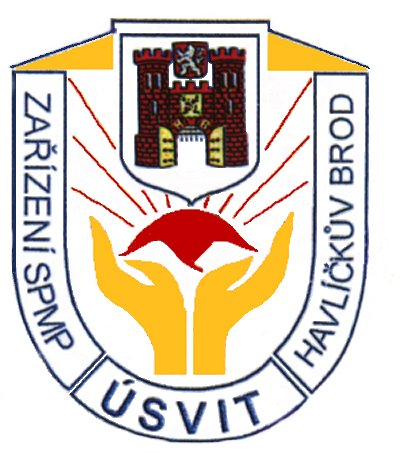 